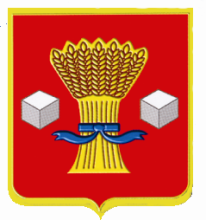 АдминистрацияСветлоярского муниципального района Волгоградской области                              ПОСТАНОВЛЕНИЕот 04.04.2024           № 481В соответствии с Бюджетным кодексом Российской Федерации, на основании решения Светлоярской районной Думы Волгоградской области от 27.12.2022 № 46/203 «О бюджете Светлоярского муниципального района на 2023 год и плановый период 2024 и 2025 годов» (в редакции от 24.03.2023       № 48/218, от 26.07.2023 № 52/245, от 17.10.2023 № 53/251, от 21.12.2023          № 56/268), руководствуясь Уставом Светлоярского муниципального района Волгоградской области,п о с т а н о в л я ю:1. Внести следующие изменения в муниципальную программу «Управление финансами Светлоярского муниципального района Волгоградской области на 2021 – 2023 годы», утвержденную  постановлением администрации Светлоярского муниципального района Волгоградской области от 09.02.2021 № 159:пункт 12  паспорта муниципальной программы «Объемы и источники финансирования» изложить в новой редакции:«Раздел 5 «Ресурсное обеспечение муниципальной программы» изложить в новой редакции: «Финансирование муниципальной программы «Управление финансами Светлоярского муниципального района Волгоградской области на 2021-2023 годы» осуществляется за счет средств бюджета Светлоярского муниципального района Волгоградской области. Общий объем ассигнований составляет 9 166,3 тыс.рублей.»1.3.	Раздел 8 «Технико-экономическое обоснование к муниципальной программе «Управление финансами Светлоярского муниципального района Волгоградской области на 2021-2023 годы» изложить в новой редакции: «»2. Отделу по муниципальной службе, общим и кадровым вопросам администрации Светлоярского муниципального района Волгоградской области (Иванова Н.В.) направить настоящее постановление для размещения на официальном сайте Светлоярского муниципального района Волгоградской области в сети «Интернет».3. Отделу бюджетно-финансовой политики администрации Светлоярского муниципального района Волгоградской области (Коптева Е.Н.) разместить настоящее постановление на финансовом портале официального сайта Светлоярского муниципального района Волгоградской области.4. Настоящее постановление вступает в силу с 21.12.2023.5. Контроль за исполнением настоящего постановления возложить на заместителя главы Светлоярского муниципального района Волгоградской области Мокееву И.А.Глава муниципального района                                                                В.В.ФадеевО внесении изменений в муниципальную программу «Управление финансами Светлоярского муниципального района Волгоградской области на 2021 – 2023 годы», утвержденную постановлением администрации Светлоярского муниципального района Волгоградской области от 09.02.2021 № 15912Объемы и источники финансированияПрограмма финансируется за счет средств бюджета Светлоярского муниципального района. Общее финансирование программы на 2021-2023 годы – 9 166,3  тыс. рублей, в том числе:2021 г. – 3 355,0 тыс. руб.;2022 г. – 3 955,0 тыс. руб.;2023 г. – 1 856,3 тыс. руб.»№ п/пНаименование мероприятияЕдиница измерения2021 г.2022 г2023 гИТОГО1Обслуживание муниципального долга Светлоярского муниципального района Волгоградской областитыс. руб.0,00,00,00,02Совершенствование системы предоставления иных межбюджетных трансфертов на решение текущих вопросов местного значения из бюджета Светлоярского муниципального района Волгоградской области бюджетам сельских поселенийтыс. руб.3 355,03 955,01 856,39 166,3№ п/пНаименование мероприятияСодержание мероприятия2021 год2021 год2022 год2022 год2023 год2023 год№ п/пНаименование мероприятияСодержание мероприятияКол-воСтои-мостьКол-воСтои-мостьКол-воСтои-мость1Обслуживание муниципального долга Светлоярского муниципального района Волгоградской областиПогашение процентных платежей по долговым обязательствам Светлоярского муниципального района Волгоградской области (при наличии)-0,0-0,0-0,02Совершенствование системы предоставления иных межбюджетных трансфертов на решение текущих вопросов местного значения из бюджета Светлоярского муниципального района Волгоградской области бюджетам сельских поселенийПредоставление межбюджетных трансфертов бюджетам сельских поселений Светлоярского муниципального Влгоградской области на поддержку мер по обеспечению сбалансированности местных бюджетов на решение отдельных вопросов местного значения3 сельских поселения3355,03 сельских поселения3955,03 сельских поселения1 856,3Скворцова О.Г.